Säkerhetsskyddsavtal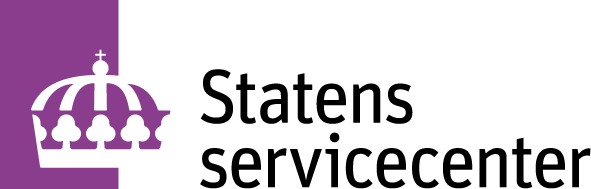 Statens servicecenter (org.nr. 202100–6453), nedan kallad verksamhetsutövaren, och [Företagsnamn] (org.nr. [XXXXXX–XXX]) nedan kallad leverantören, träffar härigenom följande avtal om säkerhetsskydd. Kontaktuppgifter LeverantörenKontaktuppgifter Statens servicecenterINLEDNINGUppdraget rör säkerhetskänslig verksamhetVerksamhetsutövaren avser att ingå ett kontrakt med leverantören XXXX avseende konsulttjänster rörande teknisk etablering och förändringar för Statens servicecenter i samband med nyetablering, ombyggnationer av befintliga lokaler, flytt samt avveckling av lokaler  (nedan kallat kontraktet med diarienummer 2021-01050-2.3.1). Leverantörens prestationer enligt kontraktet kallas uppdraget. Uppdraget rör säkerhetskänslig verksamhet. Mot ovanstående bakgrund ska parterna ingå detta säkerhetsskydds-avtal. Säkerhetsskyddsavtalet är ett villkor för kontraktets giltighet men utgör ingen garanti för att verksamhetsutövaren ska teckna eller fullfölja kontraktet med leverantören.Säkerhetskänslig verksamhet, säkerhetsskydd och säkerhetsskyddsklassificerade uppgifterVerksamhet som är av betydelse för Sveriges säkerhet eller som omfattas av ett för Sverige förpliktigande internationellt åtagande om säkerhetsskydd utgör säkerhetskänslig verksamhet.Med säkerhetsskydd avses skydd av säkerkänslig verksamhet mot spioneri, sabotage, terroristbrott och andra brott som kan hota verksamheten samt skydd i andra fall av säkerhetsskyddsklassificerade uppgifter.Med säkerhetsskyddsklassificerade uppgifter avses uppgifter som rör säkerhetskänslig verksamhet och som därför omfattas av sekretess enligt offentlighets- och sekretesslagen (2009:400) eller som skulle ha omfattats av sekretess enligt den lagen, om den hade varit tillämplig.Avtalets syfte, omfattning samt begreppDetta säkerhetsskyddsavtal i nivå 3 har tillkommit med anledning av att leverantören kan komma att i verksamhetsutövarens egna lokaler eller utrymmen få tillgång till säkerhetskänslig verksamhet där åtkomst kan medföra en inte obetydlig skada för Sveriges säkerhet samt få tillgång till säkerhetsskyddsklassificerade uppgifter i säkerhetsskyddsklassen konfidentiell eller högre. Detta säkerhetsskyddsavtal inklusive bilagor reglerar vilka säkerhets-skyddskrav och säkerhetsskyddsåtgärder som leverantören ska uppfylla och vidta vid utförande av uppdraget.Avtalet utgör en grund för att besluta om vilka anställningar och annat deltagande hos leverantören som ska placeras i säkerhetsklass.Vid motstridiga uppgifter i säkerhetsskyddsavtalet och i kontraktet ska Säkerhetsskyddsavtalet ha företräde.Om leverantörens verksamhet omfattas av säkerhetsskyddslagen (2018:585) kan säkerhetsskyddskraven inte göras mindre långtgående i detta säkerhetsskyddsavtal.Ord och uttryck i säkerhetsskyddsavtalet inklusive bilagor har samma innebörd som i säkerhetsskyddslagen (2018:585), säkerhetsskydds-förordningen (2018:658) och Säkerhetspolisens föreskrifter om säkerhetsskydd, PMFS 2019:2 om inte annat särskilt anges.Anmälan av säkerhetsskyddsavtalNär detta Säkerhetsskyddsavtal har ingåtts ska verksamhetsutövaren anmäla det till Säkerhetspolisen.UnderleverantörerLeverantören får inte anlita underleverantörer för fullgörande av uppdraget utan verksamhetsutövarens godkännande. Leverantören får endast anlita underleverantörer för fullgörande av uppdraget som har ingått säkerhetsskyddsavtal med verksamhetsutövaren.SäkerhetsskyddsorganisationDet ska finnas en säkerhetsskyddschef hos leverantören som kontrollerar att verksamheten bedrivs i enlighet med detta säkerhets-skyddsavtal samt fungerar som kontaktperson i säkerhetsskyddsfrågor mot verksamhetsutövaren.Säkerhetsskyddschefen ska ingå eller vara direkt underställd leverantörens ledning. Kravet på säkerhetsskyddschef innebär inte krav på en självständig befattning utan kan innehas av någon som har andra arbetsuppgifter.Behandling av säkerhetsskyddsklassificerade uppgifterSäkerhetsskyddsklassificerade uppgifter i en viss säkerhetsskydds-klass och som omfattas av detta Säkerhetsskyddsavtal får endast behandlas i informationssystem eller på lagringsmedium som verksamhetsutövaren har godkänt för lägst den säkerhetsskyddsklass som uppgifterna har. Leverantören får endast hantera och förvara säkerhetsskydds-klassificerade uppgifter i verksamhetsutövarens egna lokaler eller utrymmen. Leverantören får inte medföra säkerhetsskydds-klassificerade uppgifter från verksamhetsutövarens lokaler eller utrymmen.Om uppdraget förändras och detta medför att säkerhetsskydds-klassificerade uppgifter behandlas, eller att bedömningen av andra skäl ändras, ska parterna vidta nödvändiga åtgärder i enlighet med kapitel 3 i Säkerhetspolisens föreskrifter om säkerhetsskydd (PMFS 2019:2) och träffa en särskild överenskommelse med anledning av detta.Informationssäkerhet i informationssystemUppdraget innebär inte att leverantören ska tillhandahålla ett informationssystem eller i övrigt behandla uppgifter i ett eget informationssystem. Om uppdraget förändras i detta avseende ska dock parterna vidta nödvändiga åtgärder med anledning av kapitel 4 PMFS 2019:2 (se ovan) och träffa en särskild överenskommelse med anledning av detta.Fysisk säkerhetLeverantören och dess personal som deltar i uppdraget åtar sig att följa verksamhetsutövarens bestämmelser om fysisk säkerhet.Endast behörig personal hos leverantören får ha tillträde till en lokal eller annat utrymme där säkerhetskänslig verksamhet bedrivs.Leverantören får inte utan verksamhetsutövarens skriftliga godkännande byta eller använda andra lokaler eller utrymmen för uppdragets genomförande.PersonalsäkerhetBehörighet att delta i säkerhetskänslig verksamhetBehörig att delta i säkerhetskänslig verksamhet eller, om så blir aktuellt, ta del av säkerhetsskyddsklassificerade uppgifter är endast den som:har bedömts pålitlig från säkerhetssynpunkt,har tillräckliga kunskaper om säkerhetsskydd, ochbehöver uppgifterna eller annan tillgång till verksamheten för att kunna utföra sitt arbete eller på annat sätt delta i den säkerhetskänsliga verksamheten.Säkerhetsskyddsklassificerade uppgifter, om så skulle förekomma (se avsnitt 6), får endast delges personer som har säkerhetsprövats och, om deltagandet har placerats i säkerhetsskyddsklass, registerkontrollerats samt godkänts av verksamhetsutövaren. Verksamhetsutövaren bestämmer vem samt i vilken omfattning som denne får användas i uppdraget.SäkerhetsprövningSyfteInnan en person får delta i säkerhetskänslig verksamhet ska leverantören genom säkerhetsprövning pröva personens lojalitet och pålitlighet från säkerhetssynpunkt. Säkerhetsprövningen ska omfatta varje person som ska delta i säkerhetskänslig verksamhet oavsett om registerkontroll förekommer eller inte.Ansvar för säkerhetsprövningenLeverantören ansvarar för att säkerhetsprövningen genomförs om inte verksamhetsutövaren meddelar annat. Verksamhetsutövaren har alltid rätt att göra den slutliga bedömningen om den kontrollerade ska få delta i den säkerhetskänsliga verksamheten.Säkerhetsprövningens innehållSäkerhetsprövningen ska innefatta en grundutredning om personliga förhållanden av betydelse från säkerhetssynpunkt. Utredningen ska åtminstone bestå av betyg, intyg och referenser samt att uppgifter från den som kontrollen avser inhämtas genom en intervju. Vid behov ska en identitetskontroll göras. Om deltagandet är placerat i säkerhetsklass, vilket beslutas av säkerhetsskyddschefen hos verksamhetsutövaren, ska en registerkontroll göras. Om deltagandet är placerat i säkerhetsklass 1 eller 2 ska en särskild personutredning göras om den kontrollerades ekonomiska förhållanden. Utredningen innefattar även en kontroll av medkontrollerad, det vill säga den kontrollerades make, maka eller sambo. En grundutredning kan behöva kompletteras om uppgifter lämnas ut efter registerkontroll.SamtyckeInnan en framställan om registerkontroll skickas till verksamhets-utövaren ska leverantören särskilt informera den kontrollerade om vad kontrollen innebär. Leverantören ska i samband med det inhämta den kontrollerades skriftliga samtycke till kontrollen. Det dokumenterade samtycket ska förvaras hos verksamhetsutövaren. Samtycket omfattar eventuella nya kontroller under den tid som deltagandet i den säkerhetskänsliga verksamheten pågår.Anmälan om den kontrollerade slutarLeverantören ska genast anmäla till verksamhetsutövaren om en registerkontrollerad person hos leverantören lämnar uppdraget. Verksamhetsutövaren ska genast anmäla till Säkerhetspolisen att personen har lämnat uppdraget.Anmäla sårbarheter i säkerhetshänseendeLeverantören ska till verksamhetsutövaren anmäla inträffade eller befarade händelser eller omständigheter som kan vara av betydelse för den kontrollerades lämplighet och pålitlighet från säkerhetssynpunkt.Förbud mot fortsatt deltagande i säkerhetskänslig verksamhetOm den som genomgått säkerhetskontroll under uppdragets genomförande bedöms olämplig från säkerhetssynpunkt, ska leverantören genast informera verksamhetsutövaren samt vidta de åtgärder som är lämpliga för att vederbörande inte ska fortsätta sitt deltagande i den säkerhetskänsliga verksamheten.Verksamhetsutövaren har alltid rätt att göra den slutliga bedömningen om den kontrollerades lämplighet och begära att leverantören omedelbart stänger av den kontrollerade från fortsatt deltagande i den säkerhetskänsliga verksamheten.Utbildning i säkerhetsskyddVerksamhetsutövaren ska innan uppdraget påbörjas tillse att tillräcklig utbildning i säkerhetsskydd ges till de personer hos leverantören som deltar i den säkerhetskänsliga verksamheten. Behovet av utbildning ska följas upp under den tid deltagandet i den säkerhetskänsliga verksamheten pågår.Därefter ansvarar leverantören för att ovannämnda personer ges tillräcklig utbildning fortlöpande.Utbildningen ska minst innehålla:Grunder säkerhetsskyddHot och sårbarheter som från säkerhetssynpunkt föreligger mot eller är förknippade med uppdraget.Leverantörens kontrollLeverantören ska fortlöpande kontrollera att endast behöriga personer som har godkänts av verksamhetsutövaren anlitas i uppdraget.Leverantören ska fortlöpande kontrollera att säkerhetsskyddet avseende informationssäkerhet och fysisk säkerhet upprätthålls samt att skyddsnivån är jämn och tillräckligt hög.Leverantören ska till verksamhetsutövaren anmäla inträffade eller befarade händelser eller omständigheter som kan vara av betydelse ur säkerhetssynpunkt.Verksamhetsutövarens kontroll över säkerhetsskyddetVerksamhetsutövaren äger alltid rätt att kontrollera att leverantören uppfyller säkerhetsskyddsavtalet.Vid en sådan kontroll får verksamhetsutövaren biträdas av representanter från andra myndigheter.Kontrollen får inte vara mer ingripande än nödvändigt.Anmälan vid säkerhetshotande händelser och verksamhetLeverantören ska skyndsamt anmäla till verksamhetsutövaren om en säkerhetsskyddsklassificerad uppgift kan ha röjts eller om leverantören får kännedom eller misstanke om någon annan för denne allvarlig säkerhetshotande verksamhet.KostnaderLeverantören ska bära eventuella kostnader som uppkommer med anledning av detta säkerhetsskyddsavtal om inte något annat avtalas.Åtagande om sekretess och erinran om lagstadgad tystnadspliktÅtagande om sekretessLeverantören har tystnadsplikt gentemot tredje part för uppgifter hänförliga till verksamhetsutövaren eller dess kundmyndigheter. I förhållande till leverantörens anställda, konsulter och underleverantörer får leverantören heller inte, utan verksamhetsutövarens skriftliga medgivande, röja uppgifter som är sekretessreglerade enligt lag och som leverantören fått tillgång till i samband med avtalet. Leverantörens anställda äger dock rätt att ta del av sekretessreglerade uppgift vid utförande av tjänsten i följande fall;a) efter skriftligt medgivande från verksamhetsutövaren, i den del tillhandahållande av tjänsten normalt inte kräver ett röjande av sekretessreglerade uppgifter men då det i undantagsfall krävs att behörig person hos leverantören tar del av nämnda uppgifter, och b) avseende utförande av tjänsten i den del där det är nödvändigt att ta del av sekretessreglerade uppgifter för leverantörens fullgörande av åtagande enligt avtalet. Parterna ska under ett uppstartsmöte identifiera de områden inom tjänsten där röjande av sekretessreglerade uppgifter kan komma ifråga enligt a) och b) ovan och etablera rutiner för förfarandet som säkerställer att god sed och allmänna rekommendationer på området upprätthålls. Leverantören får inte heller nyttja en sådan uppgift utanför den del av leverantörens verksamhet där tillstånd att ta del av uppgiften erhållits. Leverantören förbinder sig därutöver att inte röja uppgift om verksamhetsutövarens eller kundmyndighets interna förhållanden som leverantören fått tillgång till enligt avtalet. Leverantören får inte använda verksamhetsutövarens identitet eller uppgifter om existensen av detta Avtal i marknadsföringssyfte utan att först inhämtat ett skriftligt godkännande från Statens servicecenter.Leverantören får endast behandla, exempelvis lagra, bearbeta eller lämna ut, verksamhetsutövarens data i den utsträckning det är nödvändigt för tillhandahållandet av tjänsten. Detta åtagande gäller utan begränsning i tid.Leverantörenen åtar sig att informera och tillse att varje person hos leverantörenen som är säkerhetsprövad enligt detta säkerhetsskyddsavtal följer denna bestämmelse.Erinran om lagstadgad tystnadsplikt för säkerhetsskyddsklassificerade uppgifterDen som deltar i säkerhetskänslig verksamhet får inte obehörigen röja eller utnyttja säkerhetsskyddsklassificerade uppgifter. Varje person hos leverantörenen som är säkerhetsprövad enligt detta säkerhetsskyddsavtal ska underteckna en erinran om tystnadsplikt. Erinran om tystnadsplikt ska förvaras hos verksamhetsutövaren.Ändrade förhållanden och revideringLeverantörenen ska utan dröjsmål anmäla till verksamhetsutövaren när någon förändring sker beträffande firma, organisationsnummer, styrelse, verkställande direktör, revisor, post- och besöksadress eller telefonnummer. Om ändringen avser uppgifter som registreras hos Bolagsverket eller motsvarande ska ett nytt registreringsbevis bifogas anmälan. En anmälan ska också göras om ägarförhållandena ändras, om leverantören ställer in betalningar, begärs eller försätts i konkurs, inleder ackordsförhandlingar eller kan antas ha kommit på obestånd.Verksamhetsutövaren har rätt att revidera säkerhetsskyddsavtalet om det krävs på grund av ändrade förhållanden, som förutom sådana omständigheter som avses i första stycket kan avse ändrade förhållanden i omvärlden som föranleder andra säkerhetsskydds-åtgärder än vad som följer av säkerhetsskyddsavtalet eller att kraven på säkerhetsskydd förändrats.Åtgärder när Säkerhetsskyddsavtalet upphör att gällaNär detta säkerhetsskyddsavtal har upphört ska verksamhetsutövaren upplysa leverantörenen om den tystnadsplikt som följer av 5 kap. 2 § säkerhetsskyddslagen (2018:585).Samtliga handlingar, materiel eller övrigt som innehåller säkerhets-skyddsklassificerade uppgifter och som har anknytning till uppdraget är verksamhetsutövarens egendom om inget annat har avtalats. Dessa handlingar eller dylikt ska senast i samband med att detta säkerhets-skyddsavtal upphör att gälla återlämnas till verksamhetsutövaren eller vid den tidpunkt som parterna särskilt kommer överens om.När detta säkerhetsskyddsavtal har upphört ska verksamhetsutövaren skyndsamt avanmäla det till Säkerhetspolisen inklusive de register-kontroller som hör till avtalet.Ikraftträdande och uppsägningDetta säkerhetsskyddsavtal träder i kraft vid det datum båda parter har undertecknat det och gäller tills vidare till dess det skriftligen sägs upp av någon av parterna. Leverantörenen kan dock inte ensidigt säga upp säkerhetsskyddsavtalet till en tidigare tidpunkt än den dag då uppdraget har slutförts och alla säkerhetsskyddsklassificerade uppgifter har återlämnats till verksamhetsutövaren.Verksamhetsutövaren kan ensidigt säga upp detta säkerhetsskyddsavtal liksom kontraktet med omedelbar verkan om leverantörenen har brutit mot Säkerhetsskyddsavtalet.	 ____________________________Detta kontrakt har upprättats i två exemplar varav parterna har tagit varsitt. Namn på VDTelefonnummer till VDE-postadress till VDNamn på säkerhetschef (kan vara samma person som VD)Telefonnummer till säkerhetschefE-postadress till SäkerhetschefNamn på ansvarig kontaktpersonTelefonnummer till ansvarig kontaktpersonE-postadress till ansvarig kontaktpersonBehöver medarbetare tillträde till Statens servicecenters lokaler, innanför befintligt skalskydd?   Ja (X)       Nej (  )Beställande avdelning/enhetIT-avdelningenNamn på ansvarig chefJohan GöthbergNamn på ansvarig kontaktpersonÅsa Gradén LundkvistNamn på ansvarig upphandlareKrister StormTel. Statens servicecenter (växel)0771-451 00Stockholm den ___________ 2021XXXX den __________ 2021Åsa Lindh
Generaldirektör 
Statens servicecenter[Namn]
Verkställande direktör 
[Företagsnamn]